School Service Request Form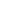 rev 2021-05  Please see our Fee Schedule for complete listing of services available**PLEASE ADD PBS ACCESS TO IEP DIRECT FOR THIS STUDENT AS SOON AS POSSIBLE IF MANDATED SERVICES.   ____ IEP Verified_________________________________				____________PPS or Special Education Director					DateRequest Date:  Requested by:District:Title:Student Name:School Attending:School Contact:Phone Number:Date of Birth:Grade:Male/Female:Classification: From  IEP or other docsClassification: From  IEP or other docsAutism Diagnosis Other Disability:Home Address:Parent/Guardian:Relationship:Home Number:Work Number: Other Contact*:	 Relationship: (*Other Contact if child is seen by other providers and continuity of care is requested)(*Other Contact if child is seen by other providers and continuity of care is requested)(*Other Contact if child is seen by other providers and continuity of care is requested)(*Other Contact if child is seen by other providers and continuity of care is requested)(*Other Contact if child is seen by other providers and continuity of care is requested)(*Other Contact if child is seen by other providers and continuity of care is requested)Service RequestedFor IndFor TeamFreq and DurationDly / Wkly / Monthly /TotLocation Home /Sch /CommunityStart DateEnd DateInitial Intake / Needs assessment min 3 hrsBehavior Intervention Non-AutismBehavior Consultation Non-AutismMental Health CounselingPsychoeducational Assessment / Testing min 9 hrsStaff TrainingBehavior Intervention AutismBehavior Consultation AutismFBA / BIP min 12 hrsParent TrainingEducational ServicesVocational & Transition ServicesDirect Support/Paraprofessional Svcs + Supervision Other:  Example:    Behavioral Intervention AutismX2x / 60 minweeklyHome9/6/206/26/21